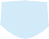 Persona name:Background:(Gender, profession, age, economic status, other demographic attributes)Persona name:Background:(Gender, profession, age, economic status, other demographic attributes)Persona name:Background:(Gender, profession, age, economic status, other demographic attributes)